LOG BOOKBUKU CATATAN HARIAN PKM(BCH-PKM)PROGRAM	/ SKIM	:............................................................................................JUDUL			:……………………………………………………………				 ……………………………………………………………				 ……………………………………………………………NOMOR KONTRAK	:……………………………………………………………TAHUN ANGGARAN         :.......................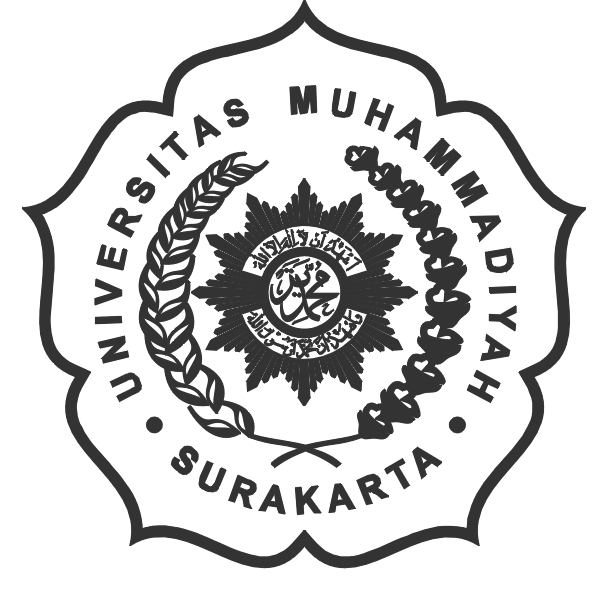 UNIVERSITAS MUHAMMADIYAH SURAKARTASURAKARTA20181.	KETERANGAN PENELITIAN2. LAPORAN KEMAJUAN PENELITIANHasil Yang Sudah Diperoleh (Hasil Pencapaian)Kegiatan Yang Akan Dilakukan 3. LAPORAN KEUANGANA. Sudah terlaksanaB. Rencana Berikutnya			Surakarta, ____________ 20.....Mengetahui:Dosen Pembimbing,			Ketua Peneliti,.................................................................			........................................................NIDN. NOURAIANKETERANGAN1Judul2Ketua3Pembimbing4Anggota1. 2. 3.4.5Institusi Peneliti6Bidang Ilmu7Biaya8Tujuan9Manfaat10Sasaran tahun berikutnya11Hambatan12Cara PenyelesaianNOTANGGALKEGIATANCATATAN KEMAJUANTnd Tgn Pembimbing123456789101112131415NORENCANA TANGGALRENCANA KEGIATANTARGET HASIL123456PEMASUKANPEMASUKANPEMASUKANPENGELUARANPENGELUARANPENGELUARANTanggalUraianRp.TanggalUraianRp.PEMASUKANPEMASUKANPEMASUKANPENGELUARANPENGELUARANPENGELUARANTanggalUraianRp.TanggalUraianRp.TOTAL